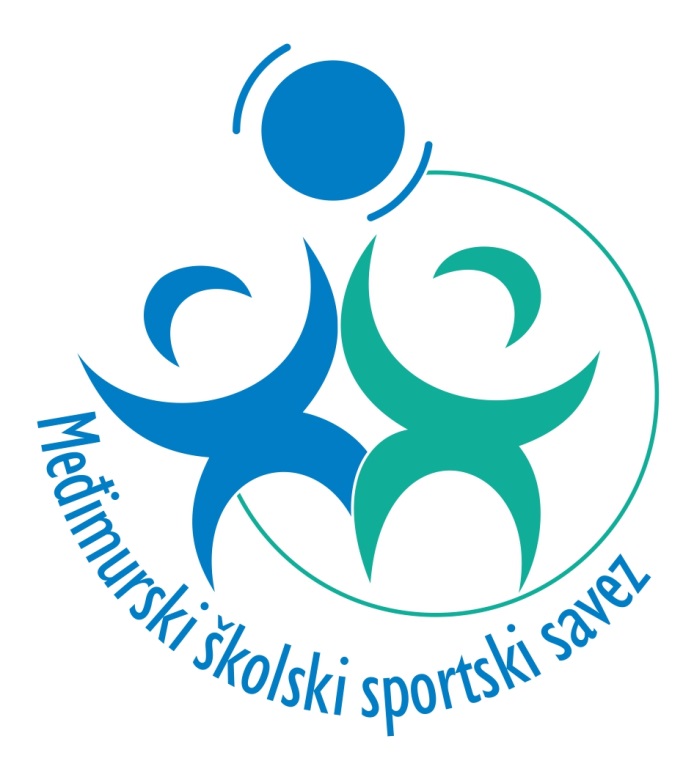 iGraditeljska škola ČakovecŽUPANIJSKO NATJECANJE  U STOLNOM TENISU ZA DJEVOJKEČakovec, 15.12.2017.SUDIONICI NATJECANJA:NATJECATELJSKO POVJERENSTVO:Grupa „ A „Konačni redoslijed ekipa:Prvoplasirana ekipa nastupila je u slijedećem sastavu:Mjesto održavanja:Graditeljska školaDatum:15.12.2017.Sport:Stolni tenisKonkurencija:DjevojkeŠkolaŠŠDMjestoSrednja škola ČakovecSvjetlostČakovecGraditeljska škola ČakovecGraditeljČakovecGimnazija ČakovecGimnazijalacČakovecR.br.Ime  i prezimeFunkcijaRenato ČukaVoditelj natjecanjaMarina TrajbarČlanRobert SiladiČlanKarlo JamborSudac1.GraditeljGimnazijalac232.SvjetlostGraditelj313.SvjetlostGimnazijalac23Školsko sportsko društvoMjesto1.ŠŠD GIMNAZIJALACČakovec2.ŠŠD SVJETLOSTČakovec3.ŠŠD GRADITELJČakovecR. br.Ime  i  prezime1.Horvat Laura2.Lukša Nika3.Vugrinec Petra4.Hodak KlaraVoditelj ekipe : Robert Siladi , prof. Voditelj ekipe : Robert Siladi , prof. 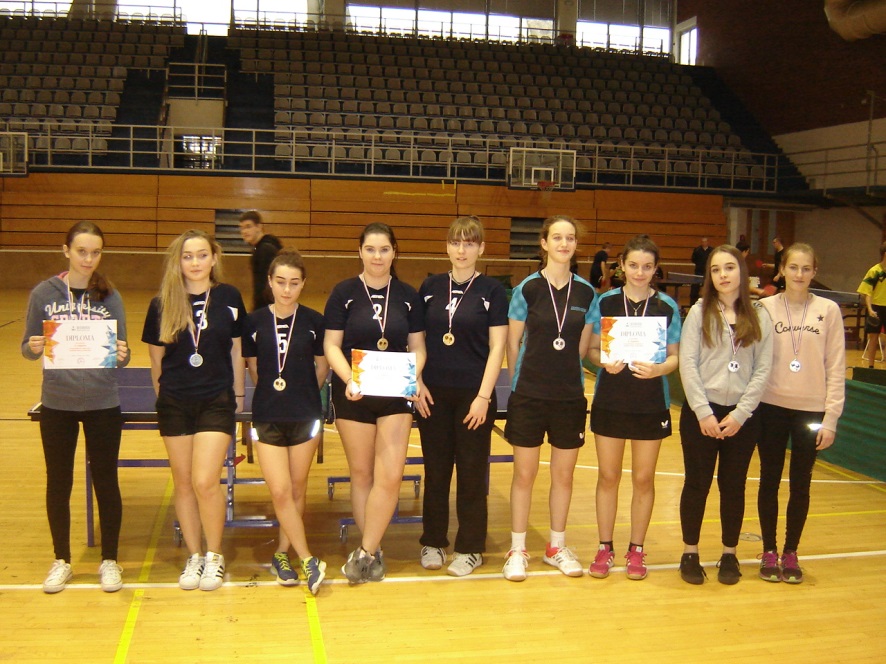 Prvo tri plasirane ekipe